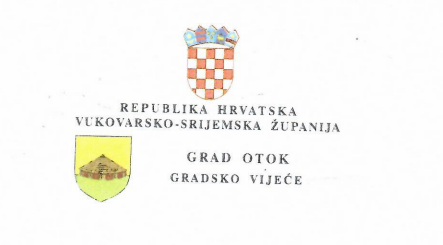 KLASA:400-05/23-01/07URBROJ:2196-3-01/1-23-2Otok,25.rujan 2023.godineTemeljem članka 76. do 80.  Zakona o proračunu (Narodne novine br. 144/21), Pravilnika o polugodišnjem i godišnjem izvještaju o izvršenju proračuna (Narodne novine broj 24/13, 102/17, 1/20 i 147/20, 85/23) i članka 21. Statuta Grada Otoka), Službeni vjesnik Vukovarsko-srijemske županije broj 14/09, 4/13 i 6/18 i Službeni vjesnik Grada Otoka broj 2/20, 2/21, i 3/21-pročišćeni tekst), Gradsko vijeće Grada Otoka na svojoj 24.sjednici, održanoj dana 25.rujna 2023.godine donosi:O D L U K AO USVAJANJU POLUGODIŠNJEG OBRAČUNAProračuna Grada Otoka za razdoblje 1. siječnja  do 30. lipnja 2023. godinePrihvaća se Polugodišnji obračun Proračuna Grada Otoka i to:Izvještaj o prihodima i rashodima, primicima i izdacima za razdoblje 1. siječnja do  30. lipnja 2023. godine bez uključenih vlastitih i namjenskih prihoda/primitaka i rashoda i izdataka proračunskih korisnikaIzvještaj o prihodima i rashodima, primicima i izdacima za razdoblje 1. siječnja do 30. lipnja 2023. bez uključenih vlastitih i namjenskih prihoda/primitaka i rashoda i izdataka proračunskih korisnikaRAČUN PRIHODA I RASHODARAČUN RASPOLOŽIVA SREDSTVA IZ PRETHODNIH GODINARAČUN ZADUŽIVANJA / FINANCIRANJA3. Konsolidirani proračun Grada Otoka za razdoblje 1. siječnja do 30. lipnja  2023.Izvještaj o prihodima i rashodima, primicima i izdacima za razdoblje 1. siječnja do 30. lipnja 2023. sa uključenim vlastitim i namjenskim prihodima/primicima i rashodima/izdacima proračunskih korisnika4. Ova Odluka stupa na snagu osmog dana od dana objave u "Službenom vjesniku" Grada Otoka.OBRAZLOŽENJE OPĆEG DIJELA PRORAČUNAUVOD
Zakonom o proračunu (“Narodne novine” broj 144/21.) i Pravilnikom o
polugodišnjem i godišnjem izvještaju o izvršenju proračuna, propisana je obveza sastavljanja i
podnošenja godišnjeg izvještaja o izvršenju proračuna za prethodnu godinu, na donošenje
predstavničkom tijelu jedinice lokalne i područne (regionalne) samouprave. Člankom 108.
Zakona o proračunu i člankom 4. Pravilnika o polugodišnjem i godišnjem izvještaju o
izvršenju proračuna, utvrđeno je da godišnji izvještaj o izvršenju proračuna sadrži
- opći dio proračuna koji čini Račun prihoda i rashoda i Račun financiranja na razini
odjeljka ekonomske klasifikacije,-posebni dio proračuna po organizacijskoj i programskoj klasifikaciji te razini
odjeljka ekonomske klasifikacije,
- izvještaj o zaduživanju na domaćem i stranom tržištu novca i kapitala,
- izvještaj o korištenju proračunske zalihe,
- izvještaj o danim jamstvima i izdacima po jamstvima,- obrazloženje makroekonomskih pokazatelja,
- obrazloženje ostvarenja prihoda i primitaka te rashoda i izdataka,- deficit općeg proračuna.
U skladu s ovom zakonskom obvezom, sastavljen je Polugodišnji izvještaj o izvršenju
Proračuna Grada Otoka  za 2023. godinu.
U izradi Polugodišnjeg izvještaja za 2023. godinu korišteni su podaci iz Financijskog
izvještaja Proračuna Grada Otoka  za razdoblje 01.01.2023. do 30.06.2023. godine.IZVJEŠTAJ O ZADUŽIVANJU NA DOMAĆEM I STRANOM TRŽIŠTU NOVCA I KAPITALA Zaduživanje JLP(R)S regulirano je Zakonom o proračunu ("Narodne novine" broj
144/21.) i Pravilnikom o postupku zaduživanja te davanja jamstava i suglasnosti JLP(R)S
("Narodne novine" broj7/22). Pod zaduživanjem se podrazumijeva uzimanje kredita, zajmova
i izdavanje vrijednosnih papira.
Izvještaj o zaduživanju na domaćem i stranom tržištu novca i kapitala daje pregled
zaduživanja u izvještajnom razdoblju po instrumentima zaduženja, valutnoj, kamatnoj i ročnoj
strukturi.DUGOROČNI KREDITI I ZAJMOVI
Grad Otok se nije dugoročno zaduživao u 2023. godiniKRATKOROČNI KREDITIU periodu od 01. siječnja 2023. godine do 30. lipnja 2023 godine  Grad Otok nije se zaduživao. Tijekom 2023. godine otplaćuju se kratkoročni krediti iz 2022. godine:-Kratkoročni kredit za likvidnost  na 531.090,00 eura za pokriće raskorak između planiranih potpora i trenutka podmirivanja investicije (priključak električne energije Bioekološko edukacijskog centra Virovi i druge investicije)- Beskamatni zajam za obvezu povrata poreza po obračunu za 2021. godinu u iznosu 55.371,92  eura. (stvorena obveza tijekom 2022. godine)VRIJEDNOSNI PAPIRI
Grad Otok u periodu od 01. siječnja do 30. lipnja  2023. godini nije se zaduživao putem izdavanja vrijednosnih papira.IZVJEŠTAJ O KORIŠTENJU PRORAČUNSKE ZALIHE U 2023. GODINI
Grad Otok tijekom 2023. godine nije koristio proračunske zalihe.IZVJEŠTAJ O DANIM JAMSTVIMA I IZDACIMA PO JAMSTVIMA
U 2023. GODINI
Sukladno Zakonu o proračunu, JLP(R)S može dati jamstvo pravnoj osobi u svom
većinskom izravnom ili neizravnom vlasništvu i ustanovi čiji je osnivač, za ispunjenje obveza
pravne osobe i ustanove. JLP(R)S je obvezna prije davanja jamstva za dugoročna zaduženja
ishoditi suglasnost ministra financija. Dano jamstvo se uključuje u opseg mogućeg
zaduživanja JLP(R)S. Izvještaj o danim jamstvima sadrži pregled danih jamstava te stanje
obveza po danim jamstvima na početku i na kraju izvještajnog razdoblja.Grad Otok u periodu od 01. siječnja do 30. lipnja 2023. godine nema danih jamstava niti izdataka po istima.
OBRAZLOŽENJE MAKROEKONOMSKIH POKAZATELJAMAKROEKONOMSKA KRETANJA U REPUBLICI HRVATSKOJ I NJIHOV
UTJECAJ NA PRORAČUN GRADA OTOKA U 2022. GODINI
Proračun za 2023. godinu i projekcije za 2024. i 2025. godinu
izrađeni su temeljem Smjernica ekonomske i fiskalne politike Vlade Republike i u kojima su
dane projekcije kretanja najvažnijih makroekonomskih pokazatelja Republike Hrvatske za
razdoblje 2023.-2025. godine, kao i temeljem procjene učinka izmjena zakonskih propisa.
OBRAZLOŽENJE OSTVARENJA PRIHODA I PRIMITAKA,
RASHODA I IZDATAKA PRORAČUNA GRADA OTOKA  U PERIODU OD 01. SIJEĆNJA DO 30. LIPNJA 2023. GODINESTANJE NENAPLAĆENIH POTRAŽIVANJA GRADA OTOKA NA DAN 30.06.2023. GODINE12- Potraživanja za više plaćene poreze i ostalo: 7.325,74 EUR161 – Potraživanja za poreze: 34.804,04 EUR164 – Potraživanja za prihode od imovine 3.100.526,85 EUR165 -  Potraživanja za upravne i administrativne  pristojbe , pristojbe po posebnim propisima i naknade  82.035,89 EUR168 – Potraživanja za kazne i ostalo 1.201,14 EUR17 – Potraživanja od prodaje nefinancijske  imovine 284.300,03 EURStanje novčanih sredstva na početku izvještajnog razdoblja :249.586,05 eurStanje novčanih sredstva na kraju izvještajnog razdoblja : 194.400,62 eurSTANJE NEPODMIRANIH DOSPJELIH OBVEZA GRADA OTOKA NA DAN 30.06.2023. GODINEGrad Otok na dan 30.06.2023. godine ima ukupno 703.092,31 eura obveza, od čega :Dospjele obveze Obveze za financijsku imovinu (D26)  odnose se na obveze za kratkoročni kredit  u iznosu podignut u Erste banci tijekom 2022. godineNedospjele obveze (V009) 55.693,60  euraNedospjele obveze odnose se na obveze za zaposlene za lipanj 2023. godine, za Grad i prijenose za zaposlene proračunskim korisnicima.IZVRŠENJE PRORAČUNA GRADA OTOKA ZA PERIOD OD 01. SIJEČNJA DO 30. LIPNJA 2023. GODINU BEZ PRORAČUNSKIH KORISNIKAU nastavku daje se pregled ostvarenih prihoda/primitaka i rashoda/izdataka ProračunaGrada Otoka za period od 01. siječnja do 30. lipnja 2023. godinu.Grad Otok u razdoblju  01.01. do 30.06.2023 godine ostvario je ukupne prihode i primitke u iznosu od 2.072.611.87  eura Grad Otok u razdoblju od 01.01. do 30.06.2023. godine ostvario je ukupne rashode i izdatke u iznosu 1.993.864,38eura          Pregled prihoda i primitaka Grada Otok u navedenom razdoblju:PRIHODI POSLOVANJA  ...........    1.925.119,79što je za 3,9 % manje  u realizaciji u odnosu isto razdoblje 2022..godinePrihodi šifra 65 su za 46 % manji iz razloga što je veća  realizacija šumskog doprinosa bila  na prethodnoj godini. 7     PRIHODI OD PRODAJE NEFINACIJSKE IMOVINE …….. 147.492,08 eura  što je znatno više u odnosu na promatrano razdoblje prethodne godine iz razloga pojačanih aktivnosti naplate prihoda.711  Prihodi od prodaje materijalne imovine odnosi se najvećim dijelom na prihode od prodaje poljoprivrednog zemljišta.3     RASHODI POSLOVANJA ............... 1.417.614,02 eura  što je na razni promatranog razdoblje u prošloj godini.Na kontu  Plaće  311 je povećanje za 96,4 jer je započeo projekt Želim raditi želim pomoći faza III i na njemu je zaposlena 31 osoba i započela je provedba programa Javni radovi .Konto 367 prijenos proračunskim korisnicima  je za 13,9 % manji u odnosu na 2022. godinu odnosno smanjene su potpore proračunskim korisnicima.4      RASH. ZA NABAVU NEFINANC. IMOVINE ...........  211.196,63 eura 5 IZDACI ZA FINACIJSKU IMOVINU ………….363.971,92 eura Obrazloženje izvršenja programa iz posebnog dijela proračuna s ciljevima i pokazateljima.RASHODI UPRAVNI ODJEL ZA KOMUNALNO GOSPODARSTVO I PRAVNE POSLOVEGLAVA 7: ADMINISTRATIVNO I TEHNIČKO OSOBLJEPROGRAM: TEKUĆI PROGRAMOPIS PROGRAMA:Program obuhvaća aktivnosti kojima se izvršavaju rashodi Upravnih odjela vezani za prava iz radnog odnosa službenika i tekući rashodi za potrebe odjela.GLAVA 8:KOMUNALNA DJELATNOSTPROGRAM: ODRŽAVANJE KOMUNALNE INFRASTRUKTUREOPIS PROGRAMAProgram obuhvaća aktivnosti kojima se nastavljaju ranije započeti projekti, izrade projektne aktivnosti i realizacija novih projekata.Cilj programa je kroz održavanje i sanaciju komunalne infrastrukture na području Grada Otoka zadržati postojeću kvalitetu života u gradu Otoku.Aktivnost: Održavanje javnih površinaAktivnost: Održavanje prometne infrastruktureAktivnost: Održavanje kanalske mreže i poljskih putevaAktivnost: Održavanje javne rasvjeteAktivnost:Održavanje grobljaAktivnost: Nabavka i subvencioniranje komunalne opremePokazatelj rezultata - Uređenje mjesnih groblja Grada Otoka: dva mjesna groblja- Rekonstrukcija prometnica na području Grada Otoka:1- Sanacija deponija Ciglana 1- Održavanje športskih objekata: 2PROGRAM: PLAN RAZVOJNIH PROGRAMAProgram obuhvaća aktivnosti izgradnja sustava odvodnje. Ovim programom se nastoji poboljšati kvaliteta življenja na području Grada Otoka.Aktivnost: Izgradnja sustav odvodnjeAktivnost obuhvaća izgradnju kanalizacijske mreže na području Grada Otoka te proširenje vodovodne mreže na području Grada Otoka.GLAVA 12: SOCIJALNI PROGRAM SUFINANCIRAN OD OPĆE DRŽAVEPROGRAM: ŽELIM RADITI-ŽELIM POMOĆICilj projekta je osnažiti i unaprijediti potencijal teže zapošljivih žena i žena s nižom razinom obrazovanja koje će ublažiti posljedice njihove nezaposlenosti i rizik od siromaštva te ujedno potaknuti socijalnu uključenost i povećati razinu kvalitete života krajnjih korisnika.Pokazatelj uspješnosti ( ciljane vrijednosti za 2023.g.)-broj korisnika koji ostvaruju pravo na pomoć u kući:186-broj zaposlenih žena na projektu:31UPRAVNI ODJEL ZA DRUŠTVENE DJELATNOSTI, SAMOUPRAVU I OPĆE POSLOVEGLAVA 7:ADMINISTRATIVNO I TEHNIČKO RAZDOBLJEPROGRAM: TEKUĆI PROGRAMOPIS PROGRAMA:Program obuhvaća aktivnosti kojima se izvršavaju rashodi Upravnih odjela vezani za prava iz radnog odnosa službenika i tekući rashodi za potrebe odjela.GLAVA 5: BRIGA ZA DJECUPROGRAM: PREDŠKOLSKI ODGOJOPIS PROGRAMA:Program obuhvaća aktivnosti zakonske obveze financiranja predškolskog odgoja, te briga za djecu predškolske dobi.Aktivnost: sufinanciranje korisnika drugih dječjih vrtićaPROGRAM: OSNOVNO ŠKOLSTVOOPIS PROGRAMA:Program obuhvaća potpore u radu osnovnih škola na području Grada Otoka. Programom se obuhvaćaju i kapitalna davanja školama koja su potrebna za uređenje škola i školskog dvorišta.Aktivnost: Tekuće donacije osnovnim školamaOva aktivnost obuhvaća donacije osnovnim školama na području Grada Otoka.Aktivnost: Kapitalne donacije osnovnim školamaOva aktivnost obuhvaća kapitalne donacije osnovnim školama na područiu Grada Otoka.Pokazatelji:-broj osnovnih škola:2GLAVA 6: JAVNE POTREBE U ŠPORTU I REKREACIJIPROGRAM:TEKUĆI PROGRAMProgram obuhvaća aktivnosti kojima se izvršavaju rashodi za javne potrebe u sportu u 2023.godini te je u okviru ovoga programa planirano 3 aktivnosti. Aktivnosti obuhvaćaju rad sportskih udruga na području Grad Otoka. Tim aktivnostima se nastoji poboljšati životni standard stanovnika Grada Otoka.CILJ PROGRAMAPoticanje razvoja sporta u Gradu Otoku, ulaganje u razvoj mlađih sportaša radi stvaranja široke kvalitativne osnove kao uvjeta daljnjeg napretka. Aktivnost: Tekuće donacije sportskim društvima na području Grad OtokaAktivnost: Uređenje stadiona NK OtokAktivnost: Uređenje pomoćnih prostorija NK Slavonac KomletinciPokazatelji:-broj sportskih udruga na području Grada Otoka:23-uređenje stadiona:1GLAVA 7: JAVNE POTREBE U KULTURI I INFORMIRANJUPROGRAM:TEKUĆI PROGRAMOPIS PROGRAMA:Program obuhvaća aktivnosti kojima se izvršavaju rashodi za javne potrebe u kulturi i informiranju u okviru 2023.godine. Ovim programom je obuhvaćeno 5 aktivnosti.CILJ PROGRAMAUnaprjeđenje životnog standarda stanovnika, kulturno uzdizanje i uključivanje mladih u kulturni život grada Otoka, organiziranje kulturnih manifestacija ( Otočko proljeće, Sajam kulena, Moto susret, Festival glumca, lutkarsko proljeće, komemoracije, Božićni sajam te doček nove godine), prezentacija i interpretacija života i rada Josipa Lovretića, tradicijska kuća Komletinci, informiranje javnosti o radu Gradske uprave, Otočki list.Aktivnost: Manifestacije( otočko proljeće. Dan grada, KulenijadaAktivnost: Lutkarsko proljećeAktivnost: KomemoracijeAktivnost: Eko-školaAktivnost: Proslava Nove godine i božićni sajamAktivnost: Muzejska djelatnost.Aktivnost: InformiranjeAktivnost: Programi i projekti od interesa za Grad OtokPokazatelji:-broj udruga u kulturi:5-broj manifestacija:8GLAVA 8: TEKUĆI PROGRAMPROGRAM: OSTALE NAKNADEOPIS PROGRAMA: Programom su obuhvaćene aktivnosti sufinanciranja rada Crvenog križa te službe traženja.Aktivnost: Potpore iz proračuna Crvenom križu-redovan radOva aktivnost obuhvaća zakonsku obvezu Grada Otoka prem Crvenom križu za redovan rad koji je određen po zakonu o JLRS.Aktivnost: Potpore iz proračuna Crvenom križu-služba traženjaOva aktivnost obuhvaća potporu Crvenom križu za službu traženja.GLAVA 9: SOCIJALNA SKRBPROGRAM: SUFINANCIRANJE TROŠKOVA STANOVANJAOPIS PROGRAMAProgram obuhvaća aktivnosti kojima se izvršavaju rashodi Upravnog odjela u 2023 .godini. Za izvršenje programa planirane su 3 aktivnosti:Aktivnost: Pomoć obiteljima i kućanstvima-jednokratna naknada za novorođenče-jednokratna naknada socijalno ugroženim obiteljima-Božićnice umirovljenicima-Uskrsnice umirovljenicima-financiranje smještaja i prehrane učenika u đačke domove-drugi oblici naknade od interesa za GradPokazatelji rezultata:-broj korisnika jednokratne naknade za novorođenče:20-broj korisnika Uskrsnice umirovljenicima:897-broj korisnika financiranja smještaja i prehrane učenika u đačke domove:7.GLAVA 10: RAZVOJ ZAJEDNICEPROGRAM: TEKUĆI PROGRAMOPIS PROGRAMA:Program obuhvaća aktivnosti kojim se izvršavaju rashodi upravnog odjela u 2023 godini. Za izvršenje programa planirane su 4 aktivnosti:Aktivnost: Sufinanciranje cijene prijevozaOva aktivnost obuhvaća sufinanciranje cijene prijevoza učenicima srednjih i osnovnih škola na području Grada Otoka.Aktivnost: Razvoj civilnog društvaOva aktivnost obuhvaća tekuće donacije vjerskim zajednicama te kapitalnu donaciju za obnovu crkve u Komletincima.Aktivnost: Političke strankePokazatelji: sufinanciran prijevoz za učenke srednje škole iučenike osnovne škole mjesečnopotpore Župama:GLAVA 11. SUSTAV CIVILNE ZAŠTITEPROGRAM: TEKUĆI PROGRAMProgram obuhvaća aktivnosti kojima se izvršavaju rashodi Upravnog odjela vezani za opremanje specijalističkih timova civilne zaštite, kao i skupne opreme, kao i vježbe operativnih snaga i timova civilne zaštite. Programom je obuhvaćeno 6 aktivnosti u 2023 godini. Nastoji se osigurati adekvatna oprema za zaštitu od elementarnih nepogoda i suzbijanje pandemije na području Grada Otoka kako bi stanovništvo bilo sigurno.Aktivnost: Sustav Civilne zaštiteAktivnost: Sustav Civilne zaštite-opremanje voda CZAktivnost: Tekuće donacije DVD OTOKAktivnost: Tekuće donacije DVD KomletinciAktivnosti:Kapitalne donacije DVD OtokAktivnost: Kapitalne donacije DVD KomletinciPokazatelji: broj odobrenih potpora DVD-ma :5                   broj potpora za opremanje civilne zaštite:2UPRAVNI ODJEL ZA FINANCIJE, GOSPODARSTVO I POLJOPRIVREDUGLAVA 1: PREDSTAVNIČKA I IZVRŠNA TIJELAPROGRAM: TEKUĆI PROGRAMOPIS PROGRAMA:Program obuhvaća aktivnosti kojima se izvršavaju rashodi Upravnih odjela vezani za prava iz radnog odnosa službenika i tekući rashodi za potrebe odjela.CILJ PROGRAMAOsigurati redovito podmirivanje financijskih obveza prema službenicima i namještenicima odjela, redovan rad kao i poboljšanje rada odjela, održavanje i vođenje brige o poslovnim prostorima, instalacijama, opremi i uređajima neophodnim za rad gradske uprave.Aktivnost: Opći posloviAktivnost: Nabava uredskog materijala i literatureAktivnost: Usluge telefona i prijevozaAktivnost: Računalne uslugeAktivnost: Grafičke i tiskarske uslugeAktivnost: OsiguranjeAktivnost: Motorni benzin i dizel gorivoAktivnost: Tekuće i investicijsko održavanjeGLAVA 3: ADMINISTRATIVNO I TEHNIČKO OSOBLJEPROGRAM:TEKUĆI PROGRAMProgram obuhvaća aktivnosti kojima se izvršavaju rashodi Upravnog odjela u 2023. godini za isplatu plaće službenika i namještenika zaposlenih u odjelu.GLAVA 4: GOSPODARENJE GRADSKOM IMOVINOMPROGRAM:TEKUĆI PROGRAMProgram obuhvaća aktivnosti kojima se izvršavaju rashodi Upravnog odjela. U 2023. godini u okviru Tekućeg programa planirane su aktivnosti.Aktivnost: Izgradnja informatičke infrastruktureAktivnost: Završetak doma DVD-a Komletinci i opremanjeAktivnost: Rekonstrukcija igrališta s umjetnom travom u OtokuAktivnost: Planovi i projekta dokumentacijaPokazatelji:-završen dom DVD-a Komltinci – priključak na vodovodnu mrežu-broj izrađene projektne dokumentacije:5PROGRAM: PLAN RAZVOJNIH PROGRAMAAktivnost: Kapitalna ulaganja u objekte, opremu, zemljišteOva aktivnost obuhvaća uređenje građevinskih objekata u vlasništvu Grada, te nabavku opreme za grijanje, ventilaciju i hlađenje.GLAVA 12: GOSPODARSKI RAZVOJPROGRAM: PODUZETNIČKI INKUBATOROpis programa: Program obuhvaća aktivnosti kojima se izvršavaju rashodi Upravnog odjela.Aktivnost: Subvencije poduzetnicima-poduzetnički inkubatorAktivnost obuhvaća subvencioniranje troškova poduzetnika koji su u poduzetničkom inkubatoru u Otoku.PROGRAM: RAZVOJ GOSPODARSTVA I POLJOPRIVREDEOpis programa: Program obuhvaća subvencije obrtnicima te poljoprivrednicima na području Grada Otoka.RAZDJEL 2: PRORAČUNSKI KORISNICIGLAVA 1: GRADSKA KNJIŽNICAProgram: TEKUĆI PROGRAMOpis programa: Program obuhvaća aktivnosti kojima se izvršavaju rashodi za zaposlene, i ostali režijski rashodi proračunskog korisnika.GLAVA 2: DJEČJI VRTIĆProgram: TEKUĆI PROGRAMOpis programa: Program obuhvaća aktivnosti kojima se izvršavaju rashodi za zaposlene, i ostali režijski rashodi proračunskog korisnika.GLAVA 3:RAZVOJNA AGENCIJAProgram: TEKUĆI PROGRAMOpis programa: Program obuhvaća aktivnosti kojima se izvršavaju rashodi za zaposlene, i ostali režijski rashodi proračunskog korisnika.GLAVA 4:USTANOVA VIROVIProgram: TEKUĆI PROGRAMOpis programa: Program obuhvaća aktivnosti kojima se izvršavaju rashodi za zaposlene, i ostali režijski rashodi proračunskog korisnikaDEFICIT OPĆEG PRORAČUNAOBRAZLOŽENJE IZVRŠENJA KONSOLIDIRANOG PRORAČUNA S UKLJUČENIM PRIHODIMA I PRIMICIMA TE RASHODIMA I IZADCIMA PRORAČUNSKIH KORISNIKAGrad Otok i proračunski korisnici su u razdoblju  01.01. do 30.06.2023. godine ostvarili je ukupne prihode i primitke u iznosu od 2.284.469,53 EURA  Grad Otok i proračunski korisnici su u razdoblju od 01.01. do 30.06.2023  godine ostvarili  ukupne rashode i izdatke u iznosu 2.114.234,42 EURA  6         PRIHODI POSLOVANJA  ...........    2.136.977,45 eura  što je za 2,5 % manje  u realizaciji u odnosu na isto razdoblje prošle 2022.godine7     PRIHODI OD PRODAJE NEFINANCIJSKE IMOVINE …….. 147.492,08 eura  što je znatno više u odnosu na promatrano razdoblje prethodne godine iz razloga pojačanih aktivnosti naplate prihoda.711  Prihodi od prodaje materijalne imovine odnosi se najvećim dijelom na prihode od prodaje poljoprivrednog zemljišta.3     RASHODI POSLOVANJA ............... 1.532.786,87  eura  što je za 4,9 % više od promatranog razdoblje u prošloj godini4      RASH. ZA NABAVU NEFINANC. IMOVINE ...........  217.475,63 eura 5 IZDACI ZA FINACIJSKU IMOVINU ………….363.971,92 eura ZA RAZDOBLJE: 01.01.2023.  DO 30.06.2023.  GODINE A. RAČUN PRIHODA I RASHODA NA RAZINI  ODJELJKA EKONOMSKE KLASIFIKACIJEBROJČANA OZNAKA I NAZIVINDEXIZVRŠENJE2023TEKUĆI PLAN2023IZVORNI PLAN 2023 IZVRŠENJE2022321456 = 5 / 27 = 5 / 4INDEXPrihodi poslovanja S V E U K U P N O: 2.072.611,87 5.491.268,43 5.491.268,43 2.016.304,74 37,74 102,79 2.072.611,87 5.002.582,43 5.002.582,43 2.016.304,74PRORAČUN JLS 102,79 41,436Prihodi poslovanja  1.925.119,79 96.08  4.713.815,43 4.713.815,43 2.003.673,18 40,84Prihodi od poreza 61 551.332,61 146.76  866.210,43 866.210,43 375.665,25 63,65Porez i prirez na dohodak 611 497.525,58 148.19  774.365,43 774.365,43 335.739,93 64,25Porez i prirez na dohodak od nesamostalnog rada6111 526.134,61 148.35  354.655,35Porez i prirez na dohodak od samostalnih djelatnos ti6112 50.039,13 164.40  30.438,28Porez i prirez na dohodak od imovine i imovinskih prava6113 26.832,53 94.53  28.385,55Porez i prirez na dohodak od kapitala6114 10.194,82 65.39  15.590,13Porez i prirez na dohodak po godišnjoj prijavi6115-115.546,52 123.81 -93.329,39Povrat poreza i prireza na dohodak po godišnjoj pr ijavi6117-128,99 0,01Porez na dobit 612 0,00 133,00 133,00 0,00Porez na dobit od poduzetnika6121 0,00 0,00Porezi na imovinu 613 49.978,00 153.17  80.431,00 80.431,00 32.628,48 62,14Stalni porezi na nepokretnu imovinu (zemlju, zgrad e, kuće i ostalo)6131 0,00 0,66  1 od 15BROJČANA OZNAKA I NAZIVINDEXIZVRŠENJE2023TEKUĆI PLAN2023IZVORNI PLAN 2023 IZVRŠENJE2022321456 = 5 / 27 = 5 / 4INDEXPrihodi poslovanja Povremeni porezi na imovinu6134 49.978,00 153.18  32.627,82Porezi na robu i usluge 614 3.829,03 52.48  11.016,00 11.016,00 7.296,84 34,76Porez na promet6142 3.800,77 53.27  7.134,55Porezi na korištenje dobara ili izvođenje aktivnos ti6145 28,26 17.41  162,29Ostali prihodi od poreza 616 0,00 265,00 265,00 0,00Ostali neraspoređeni prihodi od poreza6163 0,00 0,00Pomoći iz inozemstva i subjekata unutar općeg proračuna 63 744.693,00 93.01  2.754.570,00 2.754.570,00 800.626,94 27,03Pomoći iz proračuna 633 585.425,74 73.12  2.288.713,00 2.288.713,00 800.626,94 25,58Tekuće pomoći iz proračuna6331 564.242,94 70.48  800.626,94Kapitalne pomoći iz proračuna6332 21.182,80 0,00Pomoći od ostalih subjekata unutar općeg proračuna 634 0,00 265.446,00 265.446,00 0,00Kapitalne pomoći od ostalih subjekata unutar općeg proračuna6342 0,00 0,00Pomoći proračunskim korisnicima iz proračuna koji im nije nadležan 636 0,00 1.327,00 1.327,00 0,00Tekuće pomoći iz državnog proračuna proračunskim korisnicima proračuna JLP(R)S6361 0,00 0,00Pomoći temeljem prijenosa EU sredstava 638 159.267,26 199.084,00 199.084,00 0,00 80,00  2 od 15BROJČANA OZNAKA I NAZIVINDEXIZVRŠENJE2023TEKUĆI PLAN2023IZVORNI PLAN 2023 IZVRŠENJE2022321456 = 5 / 27 = 5 / 4INDEXPrihodi poslovanja Pomoći iz državnog proračuna prijenos EU sredstava6381 159.267,26 0,00Prihodi od imovine 64 235.434,94 107.24  523.063,00 523.063,00 219.540,13 45,01Prihodi od financijske imovine 641 0,00 133,00 133,00 1,25Kamate na oročena sredstva i depozite po viđenju6413 0,00 1,25Prihodi od nefinancijske imovine 642 235.434,94 107.24  522.930,00 522.930,00 219.538,88 45,02Naknade za koncesije6421 2.057,17 295.24  696,79Prihodi od zakupa i iznajmljivanja imovine6422 87.909,18 214.07  41.065,62Naknada za korištenje nefinancijske imovine6423 145.468,59 81.83  177.776,47Prihodi od upravnih, administrativnih i pristojbi po posebnim propisima 65 380.189,37 63.90  547.054,00 547.054,00 594.973,38 69,50Upravne i administrativne pristojbe 651 189,49 13.33  2.920,00 2.920,00 1.421,52 6,49Državne upravne i sudske pristojbe6511 189,49 13.33  1.421,52Županijske, gradske i općinske pristojbe i naknade6512 0,00 0,00Prihodi po posebnim propisima 652 230.879,39 53.84  220.290,00 220.290,00 428.841,62 104,81Prihodi vodnog gospodarstva6522 206,36 143.34  143,97Doprinosi za šume6524 50.610,09 13.37  378.426,58Ostali nespomenuti prihodi6526 180.062,94 358.18  50.271,07  3 od 15BROJČANA OZNAKA I NAZIVINDEXIZVRŠENJE2023TEKUĆI PLAN2023IZVORNI PLAN 2023 IZVRŠENJE2022321456 = 5 / 27 = 5 / 4INDEXPrihodi poslovanja Komunalni doprinosi i naknade 653 149.120,49 90.54  323.844,00 323.844,00 164.710,24 46,05Komunalni doprinosi6531 2.467,04 104.12  2.369,44Komunalne naknade6532 146.653,45 90.34  162.340,80Prihodi od prodaje proizvoda i robe te pruženih us luga i prihodi od donacija 66 1.066,76 5.000,00 5.000,00 0,00 21,34Prihodi od prodaje proizvoda i robe te pruženih us luga 661 1.066,76 5.000,00 5.000,00 0,00 21,34Prihodi od pruženih usluga6615 1.066,76 0,00Kazne, upravne mjere i ostali prihodi 68 12.403,11 96.39  17.918,00 17.918,00 12.867,48 69,22Kazne i upravne mjere 681 0,00 664,00 664,00 0,00Ostale kazne6819 0,00 0,00Ostali prihodi i vlastiti prihodi proračunskih korisnika 683 12.403,11 96.39  17.254,00 17.254,00 12.867,48 71,89Ostali prihodi6831 12.403,11 96.39  12.867,48  4 od 15BROJČANA OZNAKA I NAZIVINDEXIZVRŠENJE2023TEKUĆI PLAN2023IZVORNI PLAN 2023 IZVRŠENJE2022321456 = 5 / 27 = 5 / 4INDEXPrihodi od prodaje nefinancijske imovine 7Prihodi od prodaje nefinancijske imovine  147.492,08 1167.65  288.767,00 288.767,00 12.631,56 51,08Prihodi od prodaje neproizvedene dugotrajne imovin e 71 147.492,08 1167.65  288.634,00 288.634,00 12.631,56 51,10Prihodi od prodaje materijalne imovine - prirodnih bogatstava 711 147.492,08 1167.65  288.634,00 288.634,00 12.631,56 51,10Zemljište7111 147.492,08 1167.65  12.631,56Prihodi od prodaje proizvedene dugotrajne imovine 72 0,00 133,00 133,00 0,00Prihodi od prodaje građevinskih objekata 721 0,00 133,00 133,00 0,00Stambeni objekti7211 0,00 0,00  5 od 15BROJČANA OZNAKA I NAZIVINDEXIZVRŠENJE2023TEKUĆI PLAN2023IZVORNI PLAN 2023 IZVRŠENJE2022321456 = 5 / 27 = 5 / 4INDEXPrihodi poslovanja  0,00 488.686,00 488.686,00 0,00IZVORI KORISNIKA 0,006Prihodi poslovanja  0,00 488.686,00 488.686,00 0,00Kazne, upravne mjere i ostali prihodi 68 0,00 488.686,00 488.686,00 0,00Ostali prihodi i vlastiti prihodi proračunskih korisnika 683 0,00 488.686,00 488.686,00 0,00Ostali prihodi6831 0,00 0,00  6 od 15BROJČANA OZNAKA I NAZIVINDEXIZVRŠENJE2023TEKUĆI PLAN2023IZVORNI PLAN 2023 IZVRŠENJE2022321456 = 5 / 27 = 5 / 4INDEXRashodi poslovanja S V E U K U P N O: 1.629.892,46 4.918.520,43 4.918.520,43 1.776.584,77 33,14 91,74 1.629.892,46 4.449.890,43 4.449.890,43 1.776.584,77PRORAČUN JLS 91,74 36,633Rashodi poslovanja  1.417.614,02 102.44  3.066.822,00 3.066.822,00 1.383.831,98 46,22Rashodi za zaposlene 31 300.867,19 189.64  560.973,00 560.973,00 158.650,16 53,63Plaće (Bruto) 311 201.053,80 196.44  340.475,00 340.475,00 102.348,33 59,05Plaće za redovan rad3111 201.053,80 196.44  102.348,33Ostali rashodi za zaposlene 312 8.555,37 87.44  47.743,00 47.743,00 9.784,00 17,92Ostali rashodi za zaposlene3121 8.555,37 87.44  9.784,00Doprinosi na plaće 313 91.258,02 196.18  172.755,00 172.755,00 46.517,83 52,83Doprinosi za mirovinsko osiguranje3131 50.103,28 196.57  25.489,22Doprinosi za obvezno zdravstveno osiguranje3132 41.154,74 195.71  21.028,61Doprinosi za obvezno osiguranje u slučaju nezaposl enosti3133 0,00 0,00Materijalni rashodi 32 521.208,33 97.53  1.119.831,00 1.119.831,00 534.408,13 46,54Naknade troškova zaposlenima 321 6.334,73 107.86  16.992,00 16.992,00 5.872,92 37,28Službena putovanja3211 985,85 179.95  547,86Naknade za prijevoz, za rad na terenu i odvojeni ž ivot3212 4.726,79 161.87  2.920,06  7 od 15BROJČANA OZNAKA I NAZIVINDEXIZVRŠENJE2023TEKUĆI PLAN2023IZVORNI PLAN 2023 IZVRŠENJE2022321456 = 5 / 27 = 5 / 4INDEXRashodi poslovanja Stručno usavršavanje zaposlenika3213 622,09 25.87  2.405,00Rashodi za materijal i energiju 322 70.499,94 66.74  178.373,00 178.373,00 105.626,22 39,52Uredski materijal i ostali materijalni rashodi3221 15.401,41 120.58  12.772,58Energija3223 51.525,94 65.10  79.154,76Materijal i dijelovi za tekuće i investicijsko odr žavanje3224 2.126,91 16.63  12.790,03Sitni inventar i auto gume3225 1.445,68 182.77  790,99Službena, radna i zaštitna odjeća i obuća3227 0,00 117,86Rashodi za usluge 323 370.064,15 127.44  770.429,00 770.429,00 290.392,33 48,03Usluge telefona, pošte i prijevoza3231 13.982,59 86.05  16.250,20Usluge tekućeg i investicijskog održavanja3232 12.725,61 51.99  24.478,01Usluge promidžbe i informiranja3233 13.517,99 109.04  12.397,01Komunalne usluge3234 249.857,30 164.58  151.817,32Zakupnine i najamnine3235 9.148,81 38.09  24.017,12Zdravstvene i veterinarske usluge3236 0,00 4.778,02Intelektualne i osobne usluge3237 32.403,97 171.93  18.846,97Računalne usluge3238 6.054,67 114.76  5.276,04Ostale usluge3239 32.373,21 99.51  32.531,64  8 od 15BROJČANA OZNAKA I NAZIVINDEXIZVRŠENJE2023TEKUĆI PLAN2023IZVORNI PLAN 2023 IZVRŠENJE2022321456 = 5 / 27 = 5 / 4INDEXRashodi poslovanja Ostali nespomenuti rashodi poslovanja 329 74.309,51 56.08  154.037,00 154.037,00 132.516,66 48,24Naknade za rad predstavničkih i izvršnih tijela, p ovjerenstava i slično3291 11.077,27 101.21  10.944,58Premije osiguranja3292 10.439,99 65.39  15.965,85Reprezentacija3293 7.384,60 111.05  6.649,92Članarine3294 692,15 116.98  591,67Pristojbe i naknade3295 1.056,97 16.99  6.220,46Ostali nespomenuti rashodi poslovanja3299 43.658,53 47.38  92.144,18Financijski rashodi 34 13.188,51 126.31  16.536,00 16.536,00 10.441,56 79,76Ostali financijski rashodi 343 13.188,51 126.31  16.536,00 16.536,00 10.441,56 79,76Bankarske usluge i usluge platnog prometa3431 5.560,00 131.06  4.242,34Zatezne kamate3433 3.459,82 120.03  2.882,43Ostali nespomenuti financijski rashodi3434 4.168,69 125.68  3.316,79Subvencije 35 4.003,09 11.18  31.721,00 31.721,00 35.819,03 12,62Subvencije trgovačkim društvima, poljoprivrednicim a i obrtnicima izvan javnog sektora 352 4.003,09 11.18  31.721,00 31.721,00 35.819,03 12,62Subvencije poljoprivrednicima i obrtnicima3523 4.003,09 11.18  35.819,03Pomoći dane u inozemstvo i unutar općeg proračuna 36 350.460,33 86.06  723.821,00 723.821,00 407.248,20 48,42  9 od 15BROJČANA OZNAKA I NAZIVINDEXIZVRŠENJE2023TEKUĆI PLAN2023IZVORNI PLAN 2023 IZVRŠENJE2022321456 = 5 / 27 = 5 / 4INDEXRashodi poslovanja Prijenosi za financiranje 367 350.460,33 86.06  723.821,00 723.821,00 407.248,20 48,42Prijenosi za financiranje korisnika3671 349.673,86 103.99  336.269,91Prijenos sredstava koriosnicima za nabavu dugotrajne imovine3673 786,47 1.11  70.978,29Naknade građanima i kućanstvima na temelju osigura nja i druge naknade 37 106.197,34 93.73  256.269,00 256.269,00 113.298,35 41,44Ostale naknade građanima i kućanstvima iz proračun a 372 106.197,34 93.73  256.269,00 256.269,00 113.298,35 41,44Naknade građanima i kućanstvima u novcu3721 61.852,60 85.58  72.275,39Naknade građanima i kućanstvima u naravi3722 44.344,74 108.10  41.022,96Ostali rashodi 38 121.689,23 98.16  357.671,00 357.671,00 123.966,55 34,02Tekuće donacije 381 112.578,87 96.53  272.982,00 272.982,00 116.625,40 41,24Tekuće donacije u novcu3811 112.578,87 96.53  116.625,40Kapitalne donacije 382 0,00 59.725,00 59.725,00 0,00Kapitalne donacije neprofitnim organizacijama3821 0,00 0,00Kapitalne donacije građanima i kućanstvima3822 0,00 0,00Kazne, penali i naknade štete 383 9.110,36 124.10  18.328,00 18.328,00 7.341,15 49,71Naknade šteta pravnim i fizičkim osobama3831 0,00 7.341,15  10 od 15BROJČANA OZNAKA I NAZIVINDEXIZVRŠENJE2023TEKUĆI PLAN2023IZVORNI PLAN 2023 IZVRŠENJE2022321456 = 5 / 27 = 5 / 4INDEXRashodi poslovanja Ostale kazne3835 9.110,36 0,00Nepredviđeni rashodi 385 0,00 6.636,00 6.636,00 0,00Nepredviđeni rashodi za proračunsku pričuvu3851 0,00 0,00  11 od 15BROJČANA OZNAKA I NAZIVINDEXIZVRŠENJE2023TEKUĆI PLAN2023IZVORNI PLAN 2023 IZVRŠENJE2022321456 = 5 / 27 = 5 / 4INDEXRashodi za nabavu nefinancijske imovine 4Rashodi za nabavu nefinancijske imovine  212.278,44 54.05  1.383.068,43 1.383.068,43 392.752,79 15,35Rashodi za nabavu neproizvedene dugotrajne imovine 41 3.118,58 4.17  32.853,00 32.853,00 74.789,78 9,49Materijalna imovina - prirodna bogatstva 411 3.118,58 4.17  31.526,00 31.526,00 74.789,78 9,89Zemljište4111 3.118,58 4.17  74.789,78Nematerijalna imovina 412 0,00 1.327,00 1.327,00 0,00Ostala nematerijalna imovina4126 0,00 0,00Rashodi za nabavu proizvedene dugotrajne imovine 42 148.630,94 47.12  1.217.684,43 1.217.684,43 315.408,09 12,21Građevinski objekti 421 129.996,61 49.87  1.171.269,43 1.171.269,43 260.658,52 11,10Poslovni objekti4212 36.763,63 72.84  50.470,33Ceste, željeznice i ostali prometni objekti4213 79.583,40 132.03  60.278,89Ostali građevinski objekti4214 13.649,58 9.11  149.909,30Postrojenja i oprema 422 11.135,48 20.34  42.433,00 42.433,00 54.749,57 26,24Uredska oprema i namještaj4221 5.084,85 57.97  8.772,07Oprema za održavanje i zaštitu4223 1.838,13 0,00Uređaji, strojevi i oprema za ostale namjene4227 4.212,50 9.16  45.977,50  12 od 15BROJČANA OZNAKA I NAZIVINDEXIZVRŠENJE2023TEKUĆI PLAN2023IZVORNI PLAN 2023 IZVRŠENJE2022321456 = 5 / 27 = 5 / 4INDEXRashodi za nabavu nefinancijske imovine Nematerijalna proizvedena imovina 426 7.498,85 3.982,00 3.982,00 0,00 188,32Ulaganja u računalne programe4262 7.498,85 0,00Rashodi za nabavu plemenitih metala i ostalih pohr anjenih vrijednosti 43 0,00 398,00 398,00 0,00Plemeniti metali i ostale pohranjene vrijednosti 431 0,00 398,00 398,00 0,00Pohranjene knjige, umjetnička djela i slične vrije dnosti4312 0,00 0,00Rashodi za dodatna ulaganja na nefinancijskoj imov ini 45 60.528,92 2369.11  132.133,00 132.133,00 2.554,92 45,81Dodatna ulaganja za ostalu nefinancijsku imovinu 454 60.528,92 2369.11  132.133,00 132.133,00 2.554,92 45,81Dodatna ulaganja za ostalu nefinancijsku imovinu4541 60.528,92 2369.11  2.554,92  13 od 15BROJČANA OZNAKA I NAZIVINDEXIZVRŠENJE2023TEKUĆI PLAN2023IZVORNI PLAN 2023 IZVRŠENJE2022321456 = 5 / 27 = 5 / 4INDEXRashodi poslovanja  0,00 468.630,00 468.630,00 0,00IZVORI KORISNIKA 0,003Rashodi poslovanja  0,00 465.976,00 465.976,00 0,00Materijalni rashodi 32 0,00 5.309,00 5.309,00 0,00Rashodi za materijal i energiju 322 0,00 5.309,00 5.309,00 0,00Uredski materijal i ostali materijalni rashodi3221 0,00 0,00Pomoći dane u inozemstvo i unutar općeg proračuna 36 0,00 460.667,00 460.667,00 0,00Prijenosi za financiranje 367 0,00 460.667,00 460.667,00 0,00Prijenosi za financiranje korisnika3671 0,00 0,00  14 od 15BROJČANA OZNAKA I NAZIVINDEXIZVRŠENJE2023TEKUĆI PLAN2023IZVORNI PLAN 2023 IZVRŠENJE2022321456 = 5 / 27 = 5 / 4INDEXRashodi za nabavu nefinancijske imovine 4Rashodi za nabavu nefinancijske imovine  0,00 2.654,00 2.654,00 0,00Rashodi za nabavu proizvedene dugotrajne imovine 42 0,00 2.654,00 2.654,00 0,00Građevinski objekti 421 0,00 2.654,00 2.654,00 0,00Poslovni objekti4212 0,00 0,00  15 od 15ZA RAZDOBLJE: 01.01.2023.  DO 30.06.2023.  GODINE A. RAČUN PRIHODA I RASHODA PREMA IZVORIMA FINANCIRANJASVEUKUPNO PRIHODI 2.072.611,87 5.491.268,43 5.491.268,43 2.016.304,74 37,74 102,79INDEXINDEXIZVRŠENJE2023TEKUĆI PLAN2023IZVORNI PLAN 2023 IZVRŠENJE2022BROJČANA OZNAKA I NAZIV321456 = 5 / 27 = 5 / 4 2.072.611,87 5.002.582,43 5.002.582,43 2.016.304,74PRORAČUN JLS 102,79 41,43Opći prihodi i primici 933.360,54 63.38  1.354.591,43 1.354.591,43 1.472.687,42 68,9011Ostali prihodi za posebne namjene 453.080,54 74.58  944.649,00 944.649,00 607.493,72 47,9643Ostale pomoći 686.170,79(1074.22) 2.703.209,00 2.703.209,00-63.876,40 25,3852Prihod od prodaje stanova 0,00 133,00 133,00 0,0073 0,00 488.686,00 488.686,00 0,00IZVORI KORISNIKA 0,00Opći prihodi i primici 0,00 488.686,00 488.686,00 0,0011SVEUKUPNO RASHODI 1.629.892,46 4.918.520,43 4.918.520,43 1.776.584,77 33,14 91,74INDEXINDEXIZVRŠENJE2023TEKUĆI PLAN2023IZVORNI PLAN 2023 IZVRŠENJE2022BROJČANA OZNAKA I NAZIV321456 = 5 / 27 = 5 / 4 1.629.892,46 4.449.890,43 4.449.890,43 1.776.584,77PRORAČUN JLS 91,74 36,63Opći prihodi i primici 1.192.106,39 76.67  2.654.999,00 2.654.999,00 1.554.921,33 44,9011Ostali prihodi za posebne namjene 426.355,21 192.86  1.170.165,43 1.170.165,43 221.064,23 36,4443Ostale pomoći 9.683,36 1616.02  624.593,00 624.593,00 599,21 1,5552Prihodi od osiguranja, šteta-el.nepogoda 1.747,50 0,00 0,00 0,0065Prihod od prodaje stanova 0,00 133,00 133,00 0,0073 0,00 468.630,00 468.630,00 0,00IZVORI KORISNIKA 0,00Opći prihodi i primici 0,00 462.657,00 462.657,00 0,0011Vlastiti prihodi 0,00 5.973,00 5.973,00 0,0031ZA RAZDOBLJE: 01.01.2023.  DO 30.06.2023.  GODINE A. RAČUN RASHODA PREMA FUNKCIJSKOJ KLASIFIKACIJIBROJČANA OZNAKA I NAZIVIZVRŠENJE2023TEKUĆI PLAN2023IZVORNI PLAN 2023 21345= 4/3INDEXS V E U K U P N O: 1.629.892,46 4.918.520,43 4.918.520,43 33,14 1.629.892,46 4.449.890,43 4.449.890,43PRORAČUN JLS 36,63ZAKONODAVNA I IZVRŠNA TIJALA 831.574,72 1.680.706,00 1.680.706,00 49,48011IZVRŠNA I ZAKONODAVNA TIJELA 728.089,76 1.449.238,00 1.449.238,00 50,24011OPĆE USLUGE 87.021,09 186.826,00 186.826,00 46,58013ISTRAŽIVANJE I RAZVOJ 7.607,33 5.972,00 5.972,00 127,38015OSTALE OPĆE JAVNE USLUGE 8.856,54 38.670,00 38.670,00 22,90016USLUGE PROTUPOŽARNE ZAŠTITE 19.481,56 84.615,00 84.615,00 23,02032USLUGE PROTUPOŽARNE ZAŠTITE 16.362,98 53.089,00 53.089,00 30,82032SUDOVI 3.118,58 31.526,00 31.526,00 9,89033Poljoprivreda 345.996,33 1.030.338,43 1.030.338,43 33,58042POLJOPRIVREDA, ŠUMARSTVO 122.685,81 182.817,00 182.817,00 67,11042GORIVO I ENERGIJA 80.334,68 271.242,00 271.242,00 29,62043RUDARSTVO, PROIZVODNJA I GRAĐEV. 27.391,13 354.767,29 354.767,29 7,72044PROMET 87.562,13 164.984,14 164.984,14 53,07045KOMUNIKACIJE 28.022,58 43.192,00 43.192,00 64,88046OSTALE INDUSTRIJE 0,00 13.336,00 13.336,00047GOSPODARENJE OTPADNIM VODAMA 117.455,70 291.579,00 291.579,00 40,28052GOSPODARENJE OTPADNIM VODAMA 16.920,10 119.722,00 119.722,00 14,13052  1 od 4BROJČANA OZNAKA I NAZIVIZVRŠENJE2023TEKUĆI PLAN2023IZVORNI PLAN 2023 21345= 4/3INDEXSMANJENJE ZAGAĐIVANJA 28.651,82 31.991,00 31.991,00 89,56053ZAŠTITA OKOLIŠA 1.061,78 3.491,00 3.491,00 30,41055OSTALA ZAŠTITA OKOLIŠA 70.822,00 136.375,00 136.375,00 51,93056RAZVOJ ZAJEDNICE 7.538,98 661.265,00 661.265,00 1,14062RAZVOJ ZAJEDNICE 4.003,09 648.523,00 648.523,00 0,62062OPSKRBA VODOM 3.535,89 12.609,00 12.609,00 28,04063STANOVANJE 0,00 133,00 133,00066OSTALE USLUGE ZDRAVSTVA 13.309,58 22.627,00 22.627,00 58,82076OSTALE USLUGE ZDRAVSTVA 13.309,58 22.627,00 22.627,00 58,82076SLUŽBE REKREACIJE I ŠPORTA 158.667,66 335.546,00 335.546,00 47,29081SLUŽBE REKREACIJE I ŠPORTA 85.999,53 180.258,00 180.258,00 47,71081SLUŽBE EMITIRANJA I IZDAVANJA 36.222,14 46.632,00 46.632,00 77,68083RELIGIJSKE I DRUGE SLUŽBE ZAJEDNICE 19.371,71 41.145,00 41.145,00 47,08084OSTALA REKREACIJA, KULTURA I RELIGIJA 17.074,28 67.511,00 67.511,00 25,29086PREDŠKOLSKO OBRAZOVANJE 49.409,62 102.799,00 102.799,00 48,06091PREDŠKOLSKO I OSNOVNO OBRAZOVANJE 3.040,89 21.102,00 21.102,00 14,41091SREDNJEŠKOLSKO OBRAZOVANJE 16.536,25 29.199,00 29.199,00 56,63092VISOKA NAOBRAZBA 29.832,48 52.498,00 52.498,00 56,83094STANOVANJE 86.458,31 240.415,00 240.415,00 35,96106STANOVANJE 27.835,03 83.788,00 83.788,00 33,22106SOCIJALNA POMOĆ  IZVAN REDOVNH SOCIJALNIH PROGRAMA 36.036,41 95.695,00 95.695,00 37,66107  2 od 4BROJČANA OZNAKA I NAZIVIZVRŠENJE2023TEKUĆI PLAN2023IZVORNI PLAN 2023 21345= 4/3INDEXOSTALE SOCIJALNE ZAŠTITE 22.586,87 60.932,00 60.932,00 37,07109  3 od 4BROJČANA OZNAKA I NAZIVIZVRŠENJE2023TEKUĆI PLAN2023IZVORNI PLAN 2023 21345= 4/3INDEX 0,00 468.630,00 468.630,00IZVORI KORISNIKA 0,00ZAKONODAVNA I IZVRŠNA TIJALA 0,00 282.155,00 282.155,00011IZVRŠNA I ZAKONODAVNA TIJELA 0,00 54.012,00 54.012,00011OPĆE USLUGE 0,00 129.135,00 129.135,00013OSTALE OPĆE JAVNE USLUGE 0,00 99.008,00 99.008,00016KOMUNIKACIJE 0,00 181.166,00 181.166,00046KOMUNIKACIJE 0,00 8.627,00 8.627,00046OSTALE INDUSTRIJE 0,00 172.539,00 172.539,00047OSTALA REKREACIJA, KULTURA I RELIGIJA 0,00 5.309,00 5.309,00086OSTALA REKREACIJA, KULTURA I RELIGIJA 0,00 5.309,00 5.309,00086  4 od 4ZA RAZDOBLJE:  1.1.2023. DO 30.6.2023.  GODINE B. RAČUN FINANCIRANJABROJČANA OZNAKA I NAZIVINDEXIZVRŠENJE2023TEKUĆI PLAN2023IZVORNI PLAN 2023 IZVRŠENJE2022321456 = 5 / 27 = 5 / 4INDEX8Primici od financijske imovine i zaduživanja  0,00 0,00 0,00 99.542,11Primici od zaduživanja 84 0,00 0,00 0,00 99.542,11Primljeni krediti i zajmovi od kreditnih i ostalih financijskih institucija izvan javnog sektora 844 0,00 0,00 0,00 99.542,11Primljeni krediti od tuzemnih kreditnih institucij a izvan javnog sektora8443 0,00 0,00 0,00 99.542,1184431 8443 0,00 99.542,11 0,00 0,005Izdaci za financijsku imovinu i otplate zajmova  363.971,92 190.08 572.748,00 572.748,00 191.481,08 63,55Izdaci za otplatu glavnice primljenih kredita i za jmova 54 363.971,92 190.08 572.748,00 572.748,00 191.481,08 63,55Otplata glavnice primljenih kredita i zajmova od kreditnih i ostalih financijskih institucija 544 308.600,00 290.64 531.090,00 531.090,00 106.178,24 58,11Otplata glavnice primljenih kredita od tuzemnih kr editnih institucija izvan javnog sektora5443 308.600,00 290.64 531.090,00 531.090,00 106.178,24 58,11 Otplata primljenih kredita kratkoročnih 54431 91 308.600,001- 0,00 531.090,00 531.090,00 58.11 54431 91 0,001- 106.178,24 0,00 0,00Otplata glavnice primljenih zajmova od drugih razina vlasti 547 55.371,92 64.91 41.658,00 41.658,00 85.302,84 132,92Otplata glavnice primljenih zajmova od državnog pr oračuna5471 55.371,92 64.91 41.658,00 41.658,00 85.302,84 132,92 1 od 2BROJČANA OZNAKA I NAZIVINDEXIZVRŠENJE2023TEKUĆI PLAN2023IZVORNI PLAN 2023 IZVRŠENJE2022321456 = 5 / 27 = 5 / 4INDEX Otplata primljenog beskamatnog zajma u visini izvršenog povrata poreza 54711 91 55.371,922- 0,00 41.658,00 41.658,00 132.92 54711 91 0,002- 85.302,84 0,00 0,00 2 od 2ZA RAZDOBLJE: 01.01.2023.  DO 30.06.2023.  GODINE B. RAČUN FINANCIRANJA PREMA IZVORIMA FINANCIRANJABROJČANA OZNAKA I NAZIVINDEXIZVRŠENJE2023TEKUĆI PLAN2023IZVORNI PLAN 2023 IZVRŠENJE2022321456 = 5 / 27 = 5 / 4INDEX8Primici od financijske imovine i zaduživanja  0,00 0,00 0,00 99.542,11Opći prihodi i primici 0,00 0,00 0,00 99.542,1111Opći prihodi i primici 0,00 0,00 0,00 0,00815Izdaci za financijsku imovinu i otplate zajmova  363.971,92 190.08 572.748,00 572.748,00 191.481,08 63,55Opći prihodi i primici 363.971,92 190.08 572.748,00 572.748,00 191.481,08 63,5511 1 od 1ZA RAZDOBLJE:  1.1.2023. DO 30.6.2023.  GODINEIZVRŠENJE PRORAČUNA PREMA ORGANIZACIJSKOJ KLASIFIKACIJIBROJČANA OZNAKA I NAZIVINDEXIZVRŠENJE2023TEKUĆI PLAN2023IZVORNI PLAN 2023 21345=4/3UKUPNO RASHODIR 1.629.892,46 4.918.520,43 4.918.520,43 33,14 445.481,53 1.048.593,43 1.048.593,43R.103Razdjel: UPRAVNI ODJEL ZA KOMUNALNO GOSPODARSTVO I PRAVNE POSLOVE 42,48 40.959,66 52.39 78.183,00 78.183,00R.103.1GLAVA 7: ADMINISTRATIVNO I TEHNIČKO OSOBLJE 404.521,87 41.69 970.410,43 970.410,43R.103.8GLAVA 8 KOMUNALNA DJELATNOST 487.971,94 1.661.611,00 1.661.611,00R.104Razdjel: UPRAVNI ODJEL ZA DRUŠTVENE DJELATNOSTI, SAMOUPRAVU I OPĆE POSLOVE 29,37 67.147,89 53.70 125.052,00 125.052,00R.104.4GLAVA 4: ADMINISTRATIVNO I TEHNIČKO OSOBLJE 3.040,89 11.23 27.075,00 27.075,00R.104.5GLAVA 5: BRIGA O DJECI 72.169,68 38.84 185.812,00 185.812,00R.104.6GLAVA 6: JAVNE POTREBE U ŠPORTU I REKREACIJI 75.877,23 42.35 179.150,00 179.150,00R.104.7GLAVA 7: JAVNE POTREBE U KULTURI I INFORMIRANJU, 0,00 0.00 14.599,00 14.599,00R.104.8GLAVA 8 TEKUĆI PROGRAM 89.009,22 41.20 216.055,00 216.055,00R.104.9GLAVA 9 SOCIJALNA SKRB 23.973,35 3.44 696.795,00 696.795,00R.104.10GLAVA 10  RAZVOJ ZAJEDNICE 16.004,38 32.59 49.108,00 49.108,00R.104.11GLAVA 11  SUSTAV CIVILNE ZAŠTITE 140.749,30 83.80 167.965,00 167.965,00R.104.12GLAVA 12: SOCIJALNI  PROGRAMI SUFINANCIRANI OD OPĆE DRŽAVE 345.943,62 1.015.865,00 1.015.865,00R.105RAZDJEL 1: UPRAVNI ODJEL ZA FINANCIJE, GOSPOD. I POLJOPRIVRE DU 34,05 213.963,47 41.84 511.335,00 511.335,00R.105.1GLAVA 1: PREDSTAVNIČKA I IZVRŠNA TIJELA 55.659,08 36.30 153.316,00 153.316,00R.105.3GLAVA 3: ADMINISTRATIVNO I TEHNIČKO OSOBLJE 72.317,98 22.89 315.870,00 315.870,00R.105.4GLAVA 4: GOSPODARENJE GRADSKOM IMOVINOM 4.003,09 11.33 35.344,00 35.344,00R.105.12GLAVA 12: GOSPODARSKI RAZVOJ 350.495,37 1.192.451,00 1.192.451,00R.601RAZDJEL 2: PRORAČUNSKI KORISNICI 29,39 30.211,89 39.36 76.761,00 76.761,00R.601.1GLAVA 1: GRADSKA  KNJIŽNICA 147.752,29 36.42 405.729,00 405.729,00R.601.2GLAVA 2: DJEČJI VRTIĆ 44.477,59 43.56 102.100,00 102.100,00R.601.3GLAVA 3: RAZVOJNA AGENCIJA 128.053,60 21.07 607.861,00 607.861,00R.601.4GLAVA 4: USTANOVA VIROVI 1 od 1RUKUPNI RASHBROJČANA OZNAKA I NAZIVINDEXIZVRŠENJE2023TEKUĆI PLAN2023IZVORNI PLAN 2023 21345=4/3 1.629.892,46 4.918.520,43 4.918.520,43 33,14RUKUPNI RASHODI 445.481,53 1.048.593,43 1.048.593,43Razdjel: UPRAVNI ODJEL ZA KOMUNALNO GOSPODARSTVO I PRAVNE POSLOVE R.103 42,48 40.959,66 52.39 78.183,00 78.183,00GLAVA 7: ADMINISTRATIVNO I TEHNIČKO OSOBLJE Izvori: 11;R.103.1GLAVA 7: ADMINISTRATIVNO I TEHNIČKO OSOBLJE  40.959,66 52.39 78.183,00 78.183,00R.103.1.1Plaće (Bruto) 311 27.289,31 63.05 43.281,00 43.281,00Plaće za redovan rad 3111 27.289,31Ostali rashodi za zaposlene 312 1.694,71 14.35 11.809,00 11.809,00Ostali rashodi za zaposlene 3121 1.694,71Doprinosi na plaće 313 11.975,64 51.86 23.093,00 23.093,00Doprinosi za mirovinsko osiguranje 3131 6.561,99Doprinosi za obvezno zdravstveno osiguranje 3132 5.413,65 404.521,87 41.69 970.410,43 970.410,43GLAVA 8 KOMUNALNA DJELATNOST Izvori: 11;43;R.103.8Rashodi za materijal i energiju 322 0,00 2.654,00 2.654,00Materijal i dijelovi za tekuće i investicijsko odr žavanje 3224 0,00Rashodi za usluge 323 7.232,53 34.06 21.236,00 21.236,00Komunalne usluge 3234 903,49Zakupnine i najamnine 3235 6.329,04Intelektualne i osobne usluge 3237 0,00Postrojenja i oprema 422 0,00 9.225,00 9.225,00Uređaji, strojevi i oprema za ostale namjene 4227 0,00ODRŽAVANJE KOMUNALNE INFRASTRUKTURE  397.289,34 43.31 917.387,43 917.387,43R.103.8.1Rashodi za usluge 323 58.985,42 56.52 104.370,00 104.370,00Usluge tekućeg i investicijskog održavanja 3232 7.200,00Komunalne usluge 3234 28.651,82Ostale usluge 3239 23.133,60Građevinski objekti 421 0,00 51.044,00 51.044,00 1 od 12IZVRŠENJE PRORAČUNA PO PROGRAMSKOJ  KLASIFIKACIJI ZA RAZDOBLJE: 1.1.2023.  DO 30.6.2023.  GODINEBROJČANA OZNAKA I NAZIVINDEXIZVRŠENJE2023TEKUĆI PLAN2023IZVORNI PLAN 2023 21345=4/3Ostali građevinski objekti 4214 0,00 89.265,58 300.821,29 300.821,29R.103.8.1.1ODRŽAVANJE JAVNIH POVRŠINA  29,67Rashodi za usluge 323 49.871,40 60.41 82.554,00 82.554,00Komunalne usluge 3234 49.871,40Građevinski objekti 421 39.394,18 18.05 218.267,29 218.267,29Poslovni objekti 4212 24.394,60Ceste, željeznice i ostali prometni objekti 4213 1.350,00Ostali građevinski objekti 4214 13.649,58 82.707,04 112.161,14 112.161,14R.103.8.1.2ODRŽAVANJE PROMETNE INFRASTRUKTURE  73,74Rashodi za usluge 323 4.473,64 16.85 26.546,00 26.546,00Komunalne usluge 3234 4.473,64Građevinski objekti 421 78.233,40 91.38 85.615,14 85.615,14Ceste, željeznice i ostali prometni objekti 4213 78.233,40Ostali građevinski objekti 4214 0,00 139.605,91 275.995,00 275.995,00R.103.8.1.3ODRŽAVANJE KANALSKE MREŽE I POLJSKIH PUTEVA  50,58Rashodi za usluge 323 139.605,91 50.58 275.995,00 275.995,00Komunalne usluge 3234 139.605,91 22.512,89 53.089,00 53.089,00R.103.8.1.4#ODRŽAVANJE JAVNE RASVJETE  42,41Rashodi za materijal i energiju 322 22.512,89 42.41 53.089,00 53.089,00Energija 3223 22.512,89 0,00 5.308,00 5.308,00R.103.8.1.5ODRŽAVANJE GROBLJA Rashodi za usluge 323 0,00 5.308,00 5.308,00Komunalne usluge 3234 0,00 4.212,50 14.599,00 14.599,00R.103.8.1.8NABAVKA I SUBVENCIONIRANJE KOMUNALNE OPREME  28,85Postrojenja i oprema 422 4.212,50 28.85 14.599,00 14.599,00Uređaji, strojevi i oprema za ostale namjene 4227 4.212,50PLAN RAZVOJNIH PROGRAMA  0,00 19.908,00 19.908,00R.103.8.2 0,00 19.908,00 19.908,00R.103.8.2.1IZGRADNJA SUSTAVA ODVODNJE  2 od 12BROJČANA OZNAKA I NAZIVINDEXIZVRŠENJE2023TEKUĆI PLAN2023IZVORNI PLAN 2023 21345=4/3Građevinski objekti 421 0,00 19.908,00 19.908,00Ostali građevinski objekti 4214 0,00 487.971,94 1.661.611,00 1.661.611,00Razdjel: UPRAVNI ODJEL ZA DRUŠTVENE DJELATNOSTI, SAMOUPRAVU I OPĆE POSLOVE R.104 29,37 67.147,89 53.70 125.052,00 125.052,00GLAVA 4: ADMINISTRATIVNO I TEHNIČKO OSOBLJE Izvori: 11;R.104.4Plaće (Bruto) 311 44.788,83 58.23 76.913,00 76.913,00Plaće za redovan rad 3111 44.788,83Ostali rashodi za zaposlene 312 1.698,17 12.96 13.100,00 13.100,00Ostali rashodi za zaposlene 3121 1.698,17Doprinosi na plaće 313 20.660,89 58.97 35.039,00 35.039,00Doprinosi za mirovinsko osiguranje 3131 11.321,05Doprinosi za obvezno zdravstveno osiguranje 3132 9.339,84 3.040,89 11.23 27.075,00 27.075,00GLAVA 5: BRIGA O DJECI Izvori: 11;R.104.5PREDŠKOLSKI ODGOJ  651,87 24.56 2.654,00 2.654,00R.104.5.1 651,87 2.654,00 2.654,00R.104.5.1.2FINANCIRANJE IZVAN ZAKONSKE OBVEZE  24,56 651,87 2.654,00 2.654,00SUFINANCIRANJE KORISNIKA DRUGIH DJEČJIH VRTIĆA R.104.5.1.2.3 24,56Ostale naknade građanima i kućanstvima iz proračun a 372 651,87 24.56 2.654,00 2.654,00Naknade građanima i kućanstvima u novcu 3721 651,87OSNOVNO ŠKOLSTVO  2.389,02 9.78 24.421,00 24.421,00R.104.5.2 2.389,02 17.785,00 17.785,00R.104.5.2.1OSNOVNA ŠKOLA VLADIMIRA NAZORA  13,43 2.389,02 17.785,00 17.785,00TEKUĆI PROGRAMI R.104.5.2.1.1 13,43Tekuće donacije 381 2.389,02 13.43 17.785,00 17.785,00Tekuće donacije u novcu 3811 2.389,02 0,00 6.636,00 6.636,00R.104.5.2.2OSNOVNA ŠKOLA JOSIPA LOVRETIĆA Tekuće donacije 381 0,00 6.636,00 6.636,00Tekuće donacije u novcu 3811 0,00 72.169,68 38.84 185.812,00 185.812,00GLAVA 6: JAVNE POTREBE U ŠPORTU I REKREACIJI Izvori: 11;R.104.6 3 od 12BROJČANA OZNAKA I NAZIVINDEXIZVRŠENJE2023TEKUĆI PLAN2023IZVORNI PLAN 2023 21345=4/3Tekuće donacije 381 72.169,68 49.43 145.995,00 145.995,00Tekuće donacije u novcu 3811 72.169,68TEKUĆI PROGRAMI  0,00 39.817,00 39.817,00R.104.6.1 0,00 39.817,00 39.817,00R.104.6.1.1NK OTOK Građevinski objekti 421 0,00 39.817,00 39.817,00Poslovni objekti 4212 0,00 75.877,23 42.35 179.150,00 179.150,00GLAVA 7: JAVNE POTREBE U KULTURI I INFORMIRANJU, Izvori: 11;43;R.104.7TEKUĆI PROGRAMI  75.877,23 42.51 178.487,00 178.487,00R.104.7.1Rashodi za usluge 323 0,00 1.327,00 1.327,00Usluge promidžbe i informiranja 3233 0,00Ostali nespomenuti rashodi poslovanja 329 24.271,29 41.56 58.398,00 58.398,00Ostali nespomenuti rashodi poslovanja 3299 24.271,29Tekuće donacije 381 0,00 13.336,00 13.336,00Tekuće donacije u novcu 3811 0,00 13.213,01 29.809,00 29.809,00R.104.7.1.1MANIFESTACIJE  44,33Ostali nespomenuti rashodi poslovanja 329 4.676,69 85.33 5.481,00 5.481,00Ostali nespomenuti rashodi poslovanja 3299 4.676,69 0,00 1.593,00 1.593,00LUTKARSKO PROLJEĆE R.104.7.1.1.3Ostali nespomenuti rashodi poslovanja 329 0,00 1.593,00 1.593,00Ostali nespomenuti rashodi poslovanja 3299 0,00 1.866,98 10.617,00 10.617,00KOMEMORACIJE R.104.7.1.1.4 17,58Ostali nespomenuti rashodi poslovanja 329 1.866,98 17.58 10.617,00 10.617,00Ostali nespomenuti rashodi poslovanja 3299 1.866,98 1.061,78 1.500,00 1.500,00EKO-ŠKOLA R.104.7.1.1.5 70,79Ostali nespomenuti rashodi poslovanja 329 1.061,78 70.79 1.500,00 1.500,00Ostali nespomenuti rashodi poslovanja 3299 1.061,78 5.607,56 10.618,00 10.618,00PROSLAVA NOVE GODINE I BOŽIČNI SAJAM R.104.7.1.1.6 52,81 4 od 12BROJČANA OZNAKA I NAZIVINDEXIZVRŠENJE2023TEKUĆI PLAN2023IZVORNI PLAN 2023 21345=4/3Ostali nespomenuti rashodi poslovanja 329 5.607,56 52.81 10.618,00 10.618,00Ostali nespomenuti rashodi poslovanja 3299 5.607,56 10.621,53 12.491,00 12.491,00R.104.7.1.3MUZEJSKA DJELATNOST  85,03 0,00 1.327,00 1.327,00MUZEJSKA ZBIRKA R.104.7.1.3.1Tekuće donacije 381 0,00 1.327,00 1.327,00Tekuće donacije u novcu 3811 0,00 10.621,53 11.164,00 11.164,00TRADICIJSKA KUĆA R.104.7.1.3.2 95,14Građevinski objekti 421 10.621,53 95.14 11.164,00 11.164,00Poslovni objekti 4212 10.621,53 11.713,18 17.336,00 17.336,00R.104.7.1.4INFORMIRANJE  67,57Rashodi za usluge 323 7.564,20 70.69 10.700,00 10.700,00Usluge promidžbe i informiranja 3233 7.564,20 4.148,98 6.636,00 6.636,00OTOČKI LIST R.104.7.1.4.1 62,52Rashodi za usluge 323 4.148,98 62.52 6.636,00 6.636,00Usluge promidžbe i informiranja 3233 4.148,98 16.058,22 45.790,00 45.790,00R.104.7.1.6PROGRAMI I PROJEKTI OD INTERESA ZA GRAD OTOK  35,07Ostali nespomenuti rashodi poslovanja 329 0,00 1.991,00 1.991,00Ostali nespomenuti rashodi poslovanja 3299 0,00Tekuće donacije 381 16.058,22 36.66 43.799,00 43.799,00Tekuće donacije u novcu 3811 16.058,22PLAN RAZVOJNIH PROGRAMA  0,00 663,00 663,00R.104.7.2 0,00 663,00 663,00R.104.7.2.1KAPITALNA ULAGANJA U OPREMU, OBJEKTE, ZEMLJIŠTE Tekuće donacije 381 0,00 663,00 663,00Tekuće donacije u novcu 3811 0,00 0,00 14.599,00 14.599,00GLAVA 8 TEKUĆI PROGRAM Izvori: 11;R.104.8GLAVA 8 TEKUĆI PROGRAM  OSTALE NAKANDE  0,00 14.599,00 14.599,00R.104.8.1Ostale naknade građanima i kućanstvima iz proračun a 372 0,00 14.599,00 14.599,00 5 od 12BROJČANA OZNAKA I NAZIVINDEXIZVRŠENJE2023TEKUĆI PLAN2023IZVORNI PLAN 2023 21345=4/3Naknade građanima i kućanstvima u novcu 3721 0,00 89.009,22 41.20 216.055,00 216.055,00GLAVA 9 SOCIJALNA SKRB Izvori: 11;R.104.9SUFINACIRANJE TROŠKOVA STANOVANJA  44,87 0.15 30.526,00 30.526,00R.104.9.1Ostali nespomenuti rashodi poslovanja 329 0,00 1.327,00 1.327,00Ostali nespomenuti rashodi poslovanja 3299 0,00Ostale naknade građanima i kućanstvima iz proračun a 372 44,87 0.15 29.199,00 29.199,00Naknade građanima i kućanstvima u naravi 3722 44,87POMOĆ OBITELJI I KUĆANSTVIMA  61.174,19 46.72 130.940,00 130.940,00R.104.9.2Rashodi za usluge 323 0,00 4.911,00 4.911,00Zdravstvene i veterinarske usluge 3236 0,00Ostale naknade građanima i kućanstvima iz proračun a 372 61.174,19 48.54 126.029,00 126.029,00Naknade građanima i kućanstvima u novcu 3721 61.174,19POMOĆ OBITELJIMA TREĆE ŽIVOTNE DOBI  27.790,16 50.91 54.589,00 54.589,00R.104.9.3Ostale naknade građanima i kućanstvima iz proračun a 372 27.790,16 50.91 54.589,00 54.589,00Naknade građanima i kućanstvima u novcu 3721 26,54Naknade građanima i kućanstvima u naravi 3722 27.763,62 23.973,35 3.44 696.795,00 696.795,00GLAVA 10  RAZVOJ ZAJEDNICE Izvori: 11;52;R.104.10TEKUĆI PROGRAMI  16.536,25 56.63 29.199,00 29.199,00R.104.10.1 16.536,25 29.199,00 29.199,00R.104.10.1.2SUFINANCIRANJE CIJENE PRIJEVOZA  56,63Ostale naknade građanima i kućanstvima iz proračun a 372 16.536,25 56.63 29.199,00 29.199,00Naknade građanima i kućanstvima u naravi 3722 16.536,25RAZVOJ CIVILNOG DRUŠTVA  7.437,10 13.67 54.417,00 54.417,00R.104.10.2Tekuće donacije 381 3.460,00 86.89 3.982,00 3.982,00Tekuće donacije u novcu 3811 3.460,00Kapitalne donacije 382 0,00 46.453,00 46.453,00Kapitalne donacije neprofitnim organizacijama 3821 0,00 3.977,10 3.982,00 3.982,00R.104.10.2.2POLITIČKE STRANKE  99,88 6 od 12BROJČANA OZNAKA I NAZIVINDEXIZVRŠENJE2023TEKUĆI PLAN2023IZVORNI PLAN 2023 21345=4/3Tekuće donacije 381 3.977,10 99.88 3.982,00 3.982,00Tekuće donacije u novcu 3811 3.977,10 0,00 613.179,00 613.179,00R.104.10.3 0,00 613.179,00 613.179,00R.104.10.3.1KAPITALNA ULAGANJA U OPREMU, OBJEKTE, ZEMLJIŠTE Građevinski objekti 421 0,00 613.179,00 613.179,00Poslovni objekti 4212 0,00 16.004,38 32.59 49.108,00 49.108,00GLAVA 11  SUSTAV CIVILNE ZAŠTITE Izvori: 11;43;R.104.11Ostali nespomenuti rashodi poslovanja 329 1.479,53 37.16 3.982,00 3.982,00Ostali nespomenuti rashodi poslovanja 3299 1.479,53DVD OTOK  11.817,31 52.37 22.563,00 22.563,00R.104.11.1 11.817,31 22.563,00 22.563,00R.104.11.1.1TEKUĆI PROGRAMI  52,37Tekuće donacije 381 11.817,31 74.20 15.927,00 15.927,00Tekuće donacije u novcu 3811 11.817,31Kapitalne donacije 382 0,00 6.636,00 6.636,00Kapitalne donacije građanima i kućanstvima 3822 0,00DVD KOMLETINCI  2.707,54 12.00 22.563,00 22.563,00R.104.11.2 2.707,54 15.927,00 15.927,00R.104.11.2.1TEKUĆI PROGRAMI  17,00Tekuće donacije 381 2.707,54 17.00 15.927,00 15.927,00Tekuće donacije u novcu 3811 2.707,54 0,00 6.636,00 6.636,00R.104.11.2.2KAPITALNA ULANJA U OPREMU, OBJEKTE, ZEMLJIŠTE Kapitalne donacije 382 0,00 6.636,00 6.636,00Kapitalne donacije građanima i kućanstvima 3822 0,00 140.749,30 83.80 167.965,00 167.965,00GLAVA 12: SOCIJALNI  PROGRAMI SUFINANCIRANI OD OPĆE DRŽAVE Izvori: 11;52;R.104.12Program: ŽELIM RADITI - ŽELIM POMOĆI  140.749,30 83.80 167.965,00 167.965,00R.104.12.2Plaće (Bruto) 311 88.704,98 84.80 104.599,00 104.599,00Plaće za redovan rad 3111 88.704,98 7 od 12BROJČANA OZNAKA I NAZIVINDEXIZVRŠENJE2023TEKUĆI PLAN2023IZVORNI PLAN 2023 21345=4/3Ostali rashodi za zaposlene 312 4.114,32 97.22 4.232,00 4.232,00Ostali rashodi za zaposlene 3121 4.114,32Doprinosi na plaće 313 40.471,95 80.77 50.109,00 50.109,00Doprinosi za mirovinsko osiguranje 3131 22.176,24Doprinosi za obvezno zdravstveno osiguranje 3132 18.295,71Rashodi za materijal i energiju 322 6.270,54 84.37 7.432,00 7.432,00Uredski materijal i ostali materijalni rashodi 3221 6.270,54Rashodi za usluge 323 1.187,51 74.55 1.593,00 1.593,00Usluge promidžbe i informiranja 3233 1.187,51 345.943,62 1.015.865,00 1.015.865,00RAZDJEL 1: UPRAVNI ODJEL ZA FINANCIJE, GOSPOD. I POLJOPRIVRE DU R.105 34,05 213.963,47 41.84 511.335,00 511.335,00GLAVA 1: PREDSTAVNIČKA I IZVRŠNA TIJELA Izvori: 11;43;52;73;R.105.1TEKUĆI PROGRAMI  11.077,27 42.22 26.238,00 26.238,00R.105.1.1Plaće (Bruto) 311 0,00 3.000,00 3.000,00Plaće za redovan rad 3111 0,00Doprinosi na plaće 313 0,00 2.133,00 2.133,00Doprinosi za mirovinsko osiguranje 3131 0,00Doprinosi za obvezno zdravstveno osiguranje 3132 0,00Naknade troškova zaposlenima 321 0,00 1.197,00 1.197,00Službena putovanja 3211 0,00Naknade za prijevoz, za rad na terenu i odvojeni ž ivot 3212 0,00Stručno usavršavanje zaposlenika 3213 0,00Ostali nespomenuti rashodi poslovanja 329 11.077,27 55.64 19.908,00 19.908,00Naknade za rad predstavničkih i izvršnih tijela, p ovjerenstava i slično 3291 11.077,27TEKUĆI PROGRAMI  202.886,20 41.82 485.097,00 485.097,00R.105.1.2Plaće (Bruto) 311 2.472,87 14.33 17.254,00 17.254,00Plaće za redovan rad 3111 2.472,87Ostali rashodi za zaposlene 312 398,17 5.77 6.902,00 6.902,00Ostali rashodi za zaposlene 3121 398,17 8 od 12BROJČANA OZNAKA I NAZIVINDEXIZVRŠENJE2023TEKUĆI PLAN2023IZVORNI PLAN 2023 21345=4/3Doprinosi na plaće 313 938,27 5.79 16.193,00 16.193,00Doprinosi za mirovinsko osiguranje 3131 613,18Doprinosi za obvezno zdravstveno osiguranje 3132 325,09Doprinosi za obvezno osiguranje u slučaju nezaposl enosti 3133 0,00Naknade troškova zaposlenima 321 6.299,69 39.88 15.795,00 15.795,00Službena putovanja 3211 985,85Naknade za prijevoz, za rad na terenu i odvojeni ž ivot 3212 4.691,75Stručno usavršavanje zaposlenika 3213 622,09Rashodi za materijal i energiju 322 41.716,51 36.21 115.198,00 115.198,00Uredski materijal i ostali materijalni rashodi 3221 9.130,87Energija 3223 29.013,05Materijal i dijelovi za tekuće i investicijsko odr žavanje 3224 2.126,91Sitni inventar i auto gume 3225 1.445,68Službena, radna i zaštitna odjeća i obuća 3227 0,00Rashodi za usluge 323 96.994,56 42.31 229.253,00 229.253,00Usluge telefona, pošte i prijevoza 3231 13.982,59Usluge tekućeg i investicijskog održavanja 3232 5.525,61Usluge promidžbe i informiranja 3233 617,30Komunalne usluge 3234 26.351,04Zakupnine i najamnine 3235 2.819,77Intelektualne i osobne usluge 3237 32.403,97Računalne usluge 3238 6.054,67Ostale usluge 3239 9.239,61Ostali nespomenuti rashodi poslovanja 329 24.268,41 62.84 38.622,00 38.622,00Naknade za rad predstavničkih i izvršnih tijela, p ovjerenstava i slično 3291 0,00Premije osiguranja 3292 10.439,99Reprezentacija 3293 7.384,60Članarine 3294 692,15Pristojbe i naknade 3295 1.056,97Ostali nespomenuti rashodi poslovanja 3299 4.694,70Ostali financijski rashodi 343 13.188,51 79.76 16.536,00 16.536,00Bankarske usluge i usluge platnog prometa 3431 5.560,00Zatezne kamate 3433 3.459,82Ostali nespomenuti financijski rashodi 3434 4.168,69 9 od 12BROJČANA OZNAKA I NAZIVINDEXIZVRŠENJE2023TEKUĆI PLAN2023IZVORNI PLAN 2023 21345=4/3Kazne, penali i naknade štete 383 9.110,36 49.71 18.328,00 18.328,00Naknade šteta pravnim i fizičkim osobama 3831 0,00Ostale kazne 3835 9.110,36Nepredviđeni rashodi 385 0,00 6.636,00 6.636,00Nepredviđeni rashodi za proračunsku pričuvu 3851 0,00Nematerijalna proizvedena imovina 426 7.498,85 188.32 3.982,00 3.982,00Ulaganja u računalne programe 4262 7.498,85Plemeniti metali i ostale pohranjene vrijednosti 431 0,00 398,00 398,00Pohranjene knjige, umjetnička djela i slične vrije dnosti 4312 0,00 55.659,08 36.30 153.316,00 153.316,00GLAVA 3: ADMINISTRATIVNO I TEHNIČKO OSOBLJE Izvori: 11;R.105.3TEKUĆI PROGRAMI  55.659,08 36.30 153.316,00 153.316,00R.105.3.1Plaće (Bruto) 311 37.797,81 39.61 95.428,00 95.428,00Plaće za redovan rad 3111 37.797,81Ostali rashodi za zaposlene 312 650,00 5.56 11.700,00 11.700,00Ostali rashodi za zaposlene 3121 650,00Doprinosi na plaće 313 17.211,27 37.26 46.188,00 46.188,00Doprinosi za mirovinsko osiguranje 3131 9.430,82Doprinosi za obvezno zdravstveno osiguranje 3132 7.780,45 72.317,98 22.89 315.870,00 315.870,00GLAVA 4: GOSPODARENJE GRADSKOM IMOVINOM Izvori: 11;43;52;65;R.105.4Građevinski objekti 421 0,00 1.991,00 1.991,00Ceste, željeznice i ostali prometni objekti 4213 0,00TEKUĆI PROGRAMI  60.528,92 37.97 159.424,00 159.424,00R.105.4.1Nematerijalna imovina 412 0,00 1.327,00 1.327,00Ostala nematerijalna imovina 4126 0,00Građevinski objekti 421 0,00 25.964,00 25.964,00Poslovni objekti 4212 0,00Dodatna ulaganja za ostalu nefinancijsku imovinu 454 60.528,92 45.81 132.133,00 132.133,00Dodatna ulaganja za ostalu nefinancijsku imovinu 4541 60.528,92 10 od 12BROJČANA OZNAKA I NAZIVINDEXIZVRŠENJE2023TEKUĆI PLAN2023IZVORNI PLAN 2023 21345=4/3PLAN RAZVOJNIH PROGRAMA  11.789,06 7.63 154.455,00 154.455,00R.105.4.2 11.789,06 154.455,00 154.455,00R.105.4.2.1KAPITALNA ULAGANJA U OBJEKTE, OPREMU, ZEMLJIŠTE  7,63Materijalna imovina - prirodna bogatstva 411 3.118,58 9.89 31.526,00 31.526,00Zemljište 4111 3.118,58Građevinski objekti 421 1.747,50 1.68 104.320,00 104.320,00Poslovni objekti 4212 1.747,50Postrojenja i oprema 422 6.922,98 37.20 18.609,00 18.609,00Uredska oprema i namještaj 4221 5.084,85Oprema za održavanje i zaštitu 4223 1.838,13 4.003,09 11.33 35.344,00 35.344,00GLAVA 12: GOSPODARSKI RAZVOJ Izvori: 11;43;R.105.12Program: PODUZETNIČKI INKUBATOR  0,00 3.982,00 3.982,00R.105.12.1Subvencije trgovačkim društvima, poljoprivrednicim a i obrtnicima izvan javnog sektora 352 0,00 3.982,00 3.982,00Subvencije poljoprivrednicima i obrtnicima 3523 0,00Program: RAZVOJ GOSPODARSTVA I POLJOPRIVREDE  4.003,09 12.76 31.362,00 31.362,00R.105.12.2Subvencije trgovačkim društvima, poljoprivrednicim a i obrtnicima izvan javnog sektora 352 4.003,09 14.43 27.739,00 27.739,00Subvencije poljoprivrednicima i obrtnicima 3523 4.003,09Tekuće donacije 381 0,00 3.623,00 3.623,00Tekuće donacije u novcu 3811 0,00 350.495,37 1.192.451,00 1.192.451,00RAZDJEL 2: PRORAČUNSKI KORISNICI R.601 29,39 30.211,89 39.36 76.761,00 76.761,00GLAVA 1: GRADSKA  KNJIŽNICA Izvori: 11;R.601.1TEKUĆI PROGRAMI  30.211,89 39.36 76.761,00 76.761,00R.601.1.1Rashodi za materijal i energiju 322 0,00 5.309,00 5.309,00Uredski materijal i ostali materijalni rashodi 3221 0,00Prijenosi za financiranje 367 30.211,89 42.28 71.452,00 71.452,00Prijenosi za financiranje korisnika 3671 30.211,89 147.752,29 36.42 405.729,00 405.729,00GLAVA 2: DJEČJI VRTIĆ Izvori: 11;R.601.2 11 od 12BROJČANA OZNAKA I NAZIVINDEXIZVRŠENJE2023TEKUĆI PLAN2023IZVORNI PLAN 2023 21345=4/3TEKUĆI PROGRAMI  147.752,29 36.42 405.729,00 405.729,00R.601.2.1Prijenosi za financiranje 367 147.752,29 36.42 405.729,00 405.729,00Prijenosi za financiranje korisnika 3671 147.752,29 44.477,59 43.56 102.100,00 102.100,00GLAVA 3: RAZVOJNA AGENCIJA Izvori: 11;R.601.3TEKUĆI PROGRAMI  44.477,59 43.56 102.100,00 102.100,00R.601.3.1Prijenosi za financiranje 367 44.477,59 43.56 102.100,00 102.100,00Prijenosi za financiranje korisnika 3671 43.691,12Prijenos sredstava koriosnicima za nabavu dugotrajne imovine 3673 786,47 128.053,60 21.07 607.861,00 607.861,00GLAVA 4: USTANOVA VIROVI Izvori: 11;31;R.601.4TEKUĆI PROGRAMI  128.053,60 21.07 607.861,00 607.861,00R.601.4.1Naknade troškova zaposlenima 321 35,04 0,00 0,00Naknade za prijevoz, za rad na terenu i odvojeni ž ivot 3212 35,04Prijenosi za financiranje 367 128.018,56 21.15 605.207,00 605.207,00Prijenosi za financiranje korisnika 3671 128.018,56Građevinski objekti 421 0,00 2.654,00 2.654,00Poslovni objekti 4212 0,00 12 od 12                                                                                   PREDSJEDNIK GRADSKOG VIJEĆA Stjepan TopalovićOPISIZVRŠENJE   2022TEKUĆI PLAN 2023IZVRŠENJE   2023Ukupnim prihodima i primicima u svoti od2.115.846,855.002.582,002.072.611,87Raspoloživim sredstvima iz prethodne godine0,000,000,00Ukupnim rashodima i izdacima u svoti od1.968.065,855.491.268,001.993.864,38Razlikom prihoda, primitaka, rashoda i izdataka I-VI/2023 u svoti od         147.781,00  -488.686,0078.747,49OPISIZVRŠENJE   2022IZVORNI PLAN 2023TEKUĆI PLAN 2023IZVRŠENJE   2023PRIHODI POSLOVANJA PRIHODI O PRODAJE IMOVINE    (klasa 7)RASHODI POSLOVANJA (klasa3)RASHODI ZA NEFINANCIJSKU    IMOVINU (klasa 4)RAZLIKA (VIŠAK/MANJAK)  2.003.673,18       12.631,56  1.383.831,98     392.752,79     239.719,974.713.815,43       288.767,003.066.822,001.383.068,43552.692,00  4.713.815,43   288.767,00  3.066.822,00  1.383.068,43     552.692,001.925.119,79147.492,081.417.614,02 212.278,44   442.719,41OPISIZVRŠENJE   2022IZVORNI PLAN 2023TEKUĆI PLAN 2023IZVRŠENJE   2023OPISIZVRŠENJE   2022IZVORNI PLAN 2023TEKUĆI PLAN 2023IZVRŠENJE   20236.a RASPOLOŽIVA SREDSTVA IZ      PRETHODNIH GODINA6.b VIŠAK KOJI ĆE SE RASPO     REDITI / RASPOREĐENA     SREDSTVA IZ PRETHODNIH     GODINA0,000,000,000,000,000,000,000,00OPISIZVRŠENJE   2022IZVORNI PLAN 2023TEKUĆI PLAN 2023IZVRŠENJE   2023PRIMICI OD FINANCIJSKE     IMOVINE I ZADUŽIVANJA     (klasa8)IZDACI ZA FINANCIJSKU   IMOVINU I OTPLATU ZAJMOVA   (klasa5)NETO ZADUŽIVANJE /    FINANCIRANJEVIŠAK/MANJAK + RASPORE      ĐENA SREDSTVA IZ PRET      HODNIH GODINAVIŠAK/MANJAK + RASPOLO     ŽIVA SREDSTVA IZ PRETHOD-     NIH GODINA + NETO ZADUZI-     VANJE / FINANCIRANJE99.542,11191.481,08-91.938,97147.781,0055.842,030,00572.748,00-572.748,00511.034,00-20.056,000,00572.748,00-572.748,00511.034,00-20.056,000,00363.971,92-363.971,92 78.747,49-285.224,43OPISIZVRŠENJE   2023Ukupnim prihodima i primicima u svoti od2.284.469,53Ukupnim rashodima i izdacima u svoti odRazlikom prihoda, primitaka, rashoda i izdataka I-VI/2023 u svoti od2.114.234,42170.235,11Obveze za rashode poslovanja D23312.318,35 euraObveze za materijalne rashode 232159.135,43 euraObveze za financijske rashode  2340,00 euraObveze za subvencije2350,00 euraObveze za naknade građanima 237113.226,62 eura Obveze za kazne, kapitalne pomoći 23838.496,35 euraOstale tekuće obveze  2391.459,95 eura Obveze za nabavu nefinancijske imovine  D24112.590,04 eura Obveze za financijsku imovinuD26222.490,32 euraObveze za rashode poslovanja(ND23)55.693,60 euraRed.br. OPIS IZVRŠENJE ZA
2022.1. 2. 3.A UKUPNI PRIHODI I PRIMICI 2.072.611,87 eur1.POSLOVNI PRIHODI I
PRIHODI OD PRODAJE
IMOVINE2.072.611,87 eura2. PRIMICI OD FINANCIJSKE
IMOVINE I ZADUŽIVANJA 0,00 eurB. UKUPNI RASHODI I IZDACI 1.993.864,38 eur1.POSLOVNI RASHODI I
RASHODI ZA NABAVU IMOVINE
IMOVINE1.629.892,46  eur2.IZDACI ZA FINANCIJSKU
IMOVINU I OTPLATE
ZAJMOVA363.971,92 eurC. VIŠAK/MANJAK PRIHODA 78.747,49PRIHODŠIFRANAZIVIZNOS6161PRIHOD OD POREZA 551.332,61 eura6363PRIHODI OD POMOĆI 744.693,00 eura tekuće pomoći  564.242,94 eura kapitalne pomoći  21.182,80 eura potpore EU sredstva159.267,26 eura6464PRIHODI OD IMOVINE235.434,94 eura 642Prihodi od nefinancijske imovine235.434,94 eura 6422Prihod od zakupa i iznajmljivanja imovine87.909,18 eura6423naknada za korištenje nefinancijske imovine145.468,59 eura6565PRIHODI OD UPRAVNIH I ADMINISTRATIVNIH PRISTOJBI, PRISTOJBI PO POSEBNIM PROPISIMA380.189,37 eura651Upravne i administrativne pristojbe189,49 eura 652Prihodi po posebnim propisima230.8879,39 eura653Komunalni doprinos i naknade149.120,49 euraPRIHODŠIFRANAZIVIZNOS711711Prihodi od prodaje materijalne imovine147.492,08 euraRASHOD ŠIFRANAZIVIZNOS3131RASHODI ZA ZAPOSLENE300.867,19 eura311Plaće201.053,80 eura3232MATERIJALNI RASHODI510.061,79 euraRASHOD ŠIFRANAZIVIZNOS3434FINANCIJSKI RASHODI12.492,10 eura 3535SUBVENCIJE 4.003,09 eura3636POMOĆI DANE U INOZEMSTVU I UNUTAR PRORAČUNA350.460,33eura367Prijenos proračunskim korisnicima350.460,33 eura3737NAKNADE GRAĐANIMA I KUĆANSTVIMA106.197,34  eura 3838OSTALI RASHODI121.689,23   eura RASHOD ŠIFRANAZIVIZNOS4141RASHODI ZA NABAVU NEPROIZVEDENE DUGOTRAJNE IMOVINE3.118,58 eura 411Materijalne imovina – prirodna bogatstva 3.118,58 eura 4242RASHODI ZA NABAVU PROIZVEDENE DUGOTRAJNE IMOVINE147.549,13 eura 421Građevinski objekti129.996,61 eura 422Postrojenja i oprema10.053,67 eura RASHOD ŠIFRANAZIVIZNOS5454IZDACI ZA OTPLATU GLAVNICA PRIMLJENIH KREDITA I ZAJMOVA363.971,92 eura 5443Otplata glavnica primljenih kredita tuzemnih kreditnih institucija 308.600,00 eura 5471Otplata glavnica primljenih zajmova državnog proračuna.55.371,92 eura PRIHODŠIFRANAZIVIZNOS6161PRIHOD OD POREZA 551.332,61 eura6363PRIHODI OD POMOĆI 749.459,81 eura tekuće pomoći  564.242,94 eura kapitalne pomoći  21.182,80 eura potpore EU sredstava159.267,26 eurapomoći korisnicima iz nenadležnog proračuna4.766,81 eura6464PRIHODI OD IMOVINE235.418,63 eura 642Prihodi od nefinancijske imovine235.418,63 eura 6422Prihod od zakupa i iznajmljivanja imovine87.892,87 eura6423naknada za korištenje nefinancijske imovine145.468,59 eura6565PRIHODI OD UPRAVNIH I ADMINISTRATIVNIH PRISTOJBI, PRISTOJBI PO POSEBNIM PROPISIMA431.533,15 eura651Upravne i administrativne pristojbe189,49 eura 652Prihodi po posebnim propisima282.331,43 eura653Komunalni doprinos i naknade149.012,23 euraPRIHODŠIFRANAZIVIZNOS711711Prihodi od prodaje materijalne imovine147.492,08 euraRASHOD ŠIFRANAZIVIZNOS3131RASHODI ZA ZAPOSLENE631.856,10 eura311Plaće483.842,96 eura3232MATERIJALNI RASHODI664.220,29 euraRASHOD ŠIFRANAZIVIZNOS3434FINANCIJSKI RASHODI14.231,18 eura 3535SUBVENCIJE 4.003,09 eura3737NAKNADE GRAĐANIMA I KUĆANSTVIMA105.897,34 eura 3838OSTALI RASHODI112.578,87  eura RASHOD ŠIFRANAZIVIZNOS4141RASHODI ZA NABAVU NEPROIZVEDENE DUGOTRAJNE IMOVINE3.118,58 eura 411Materijalne imovina – prirodna bogatstva 3.118,58 eura 4242RASHODI ZA NABAVU PROIZVEDENE DUGOTRAJNE IMOVINE151.912,52 eura 421Građevinski objekti129.996,61 eura 422Postrojenja i oprema14.417,06 eura RASHOD ŠIFRANAZIVIZNOS5454IZDACI ZA OTPLATU GLAVNICA PRIMLJENIH KREDITA I ZAJMOVA363.971,92 eura 5443Otplata glavnica primljenih kredita tuzemnih kreditnih institucija 308.600,00 eura 5471Otplata glavnica primljenih zajmova državnog proračuna.55.371,92 eura Naziv ustanove/korisnikaUKUPNI PRIHODI I PRIMICIUKUPNI RASHODI I IZDACIMANJAK/VIŠAKGRAD OTOK 2.072.611.87 eur1.993.864,38eur+78.747,49 eurKORISNIK ORA44.477,59 eur42.068,85 eur+2.408,74 eurKORISNIK VRTIĆ200.262,63 eur195.539,27 eur+4.723,36 eurKORISNIK GRADSKA KNJIŽNICA34.177,50 eur32.077,87 eur+2.099,63 eurKORISNIK VIROVI285.391,11 eur201.144,38 eur+84.246,73 eur